Energie en toit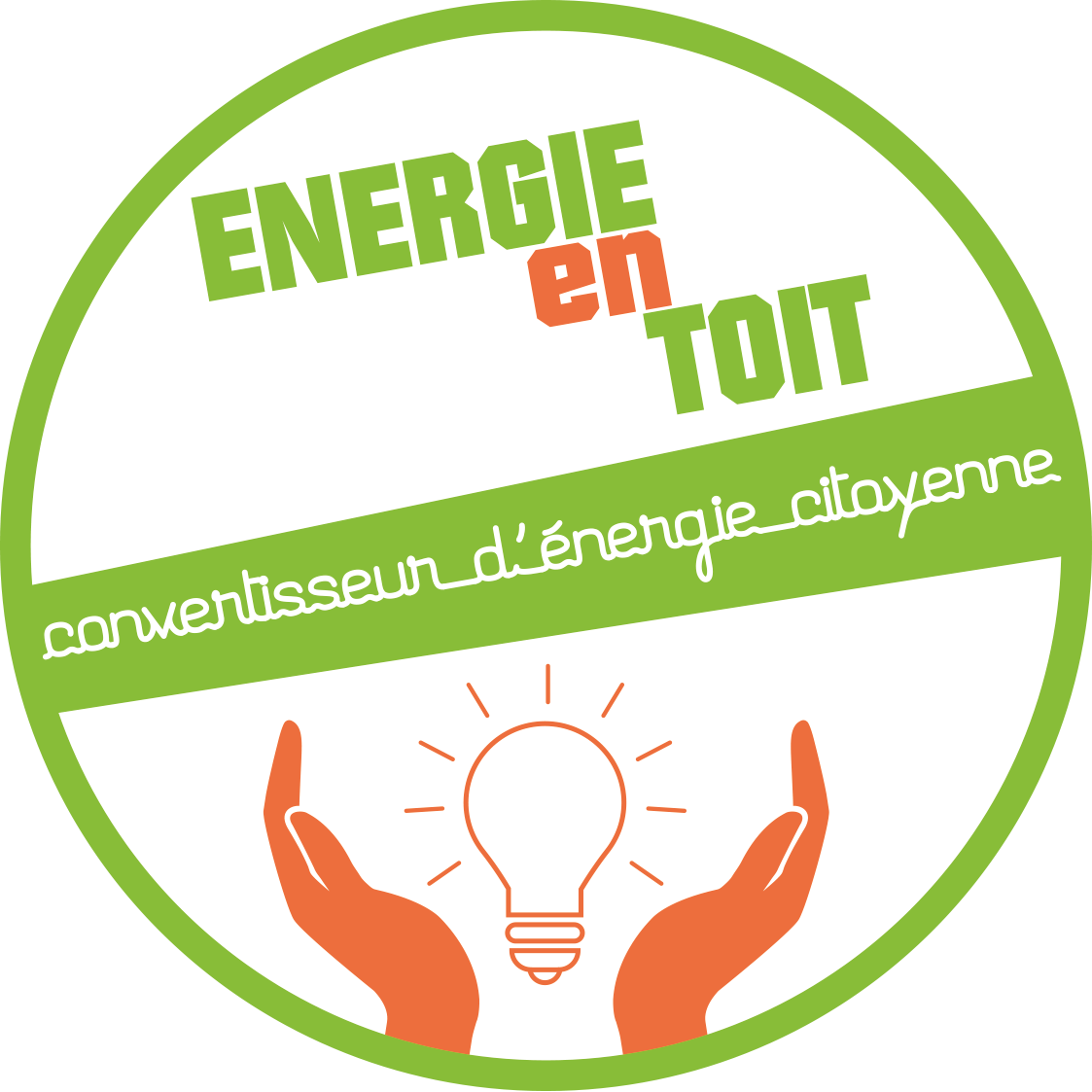 18 rue Marceau34000 MontpellierASSEMBLEE GENERALEDE L'ASSOCIATION ENERGIE EN TOIT DU 3 juillet 2021Rapport d’activité(en cours de redaction)